GRIP vzw: Doe mee en maak mee het verschil Ben je ervaringsdeskundige? Loop je warm voor inclusie? Iedereen is welkom. We geloven in verschillen: leeftijd; afkomst; rijk; arm; geslacht; seksuele voorkeur; of iemand zich mannelijk voelt of vrouwelijk; of iemand zich anders voelt dan het geslacht waar die persoon mee geboren is; handicap; …Je kan op verschillende manier meewerken:Je wordt vrijwilliger en sluit aan bij een van de netwerken. Je zal samen acties bedenken en uitwerken. Je kan je verhaal vertellen in scholen. Zo weten de leerlingen beter  wat het betekent om te leven met een handicap. Als mensen kennis maken met handicap, dan hebben ze minder vooroordelen.  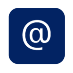 marie@gripvzw.beJe wordt sympathisant. Dat betekent dat je achter onze visie en doelstellingen staat. Zo maken we duidelijk dat een grote groep mensen GRIP steunt.marie@gripvzw.beJe ontvangt graag onze digitale nieuwsbrief.hayat@gripvzw.beJe volgt GRIP via Facebook of Twitter 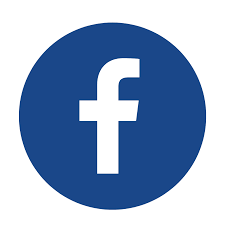 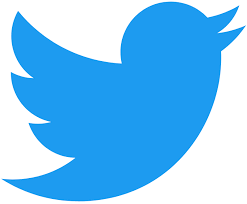 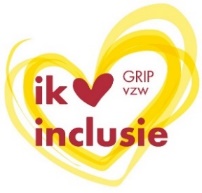 Bezoekadres: Vooruitgangstraat 323, 1030  Brussel                                                                        Tel 02/ 214 27 60